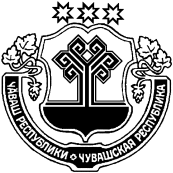 О внесений изменений в постановление администрации Кульгешского сельского поселения Урмарского района от 18.12.2017 № 59 «Об утверждении административного регламента администрации Кульгешского сельского поселения Урмарского района Чувашской Республики по предоставлению муниципальной услуги «Выдача разрешения на строительство, реконструкцию объекта капитального строительства и индивидуальное строительство» В соответствии с градостроительным Кодексом Российской Федерации, Федеральным законом от 30.12.2020 №494-ФЗ «О внесении изменений в Градостроительный кодекс Российской Федерации и отдельные законодательные акты Российской Федерации в целях обеспечения комплексного развития территорий» администрация Кульгешского сельского поселения Урмарского района Чувашской Республики  п о с т а н о в л я е т: 1. Внести в Административный регламент Кульгешского сельского поселения Урмарского района «Выдача разрешения на строительство, реконструкцию объекта капитального строительства и индивидуальное строительство», утвержденной постановлением администрации Кульгешского сельского поселения Урмарского района от 18.12.2017 № 59 (с изменениями, внесенными постановлениями администрации Кульгешского сельского поселения от 04.06.2018г. № 29, от 12.03.2019г. № 09, от 12.07.2019г. № 34, от 24.03.2020г., от 06.07.2020г. № 51, от 19.10.2020г. № 65, от 02.12.2020г. № 74) следующие изменения:1)  п.п.15 п.2.6.1 ч.1 изложить в следующей редакции:«15) копия договора о  развитии территории в случае, если строительство, реконструкцию объектов объекта капитального строительства планируется осуществлять в границах территории, в отношении которой органом местного самоуправления принято решение о комплексном развитии территории (за исключением случаев самостоятельной реализации Российской Федерации, субъектом Российской Федерации или муниципальным образованием решения о комплексном развитии территории или реализации такого решения юридическим лицом, определенным в соответствии с настоящим Кодексом Российской Федерации или субъектом Российской Федерации)».2) п.2.10.1 изложить в следующей редакции:«1) отсутствие документов, перечисленных в подразделе 2.6. Административного регламента, необходимых для предоставления муниципальной услуги;2) несоответствие представленных документов требованиям к строительству, реконструкции объекта капитального строительства, установленным на дату выдачи представленного для получения разрешения на строительство градостроительного плана земельного участка, или в случае выдачи разрешения на строительство линейного объекта требованиям проекта планировки территории и проекта межевания территории (за исключением случаев, при которых для строительства, реконструкции линейного объекта не требуется подготовка документации по планировке территории);3) несоответствие представленных документов разрешенному использованию земельного участка и (или) ограничениям, установленным в соответствии с земельным и иным законодательством Российской Федерации и действующим на дату выдачи разрешения на строительство, требованиям, установленным в разрешении на отклонение от предельных параметров разрешенного строительства, реконструкции;4) поступление от органа исполнительной власти субъекта Российской Федерации, уполномоченного в области охраны объектов культурного наследия, заключения о несоответствии раздела проектной документации объекта капитального строительства предмету охраны исторического поселения и требованиям к архитектурным решениям объектов капитального строительства, установленным градостроительным регламентом применительно к территориальной зоне, расположенной в границах территории исторического поселения федерального или регионального значения;5) отсутствие документации по планировке территории, утвержденной в соответствии с договором о развитии застроенной территории или договором о комплексном развитии территории (за исключением случая принятия решения о самостоятельном осуществлении комплексного развития территории), в случае, если строительство, реконструкция объекта капитального строительства планируются на территории, в отношении которой органом местного самоуправления принято решение о развитии застроенной территории или решение о комплексном развитии территории по инициативе органа местного самоуправления».2. Контроль за исполнением настоящего постановления оставляю за собой.3. Настоящее постановление вступает в силу после его официального опубликования.Глава Кульгешского сельского поселения                                                                О.С. КузьминЧУВАШСКАЯ РЕСПУБЛИКА УРМАРСКИЙ РАЙОНЧĂВАШ  РЕСПУБЛИКИ ВǍРМАР РАЙОНĚАДМИНИСТРАЦИЯКУЛЬГЕШСКОГО СЕЛЬСКОГОПОСЕЛЕНИЯПОСТАНОВЛЕНИЕ   22.06.2021  № 26     деревня КульгешиКӖЛКЕШ ЯЛ ТĂРĂХĚН АДМИНИСТРАЦИЙĔЙЫШĂНУ22.06.2021 26 № Кĕлкеш ялĕ